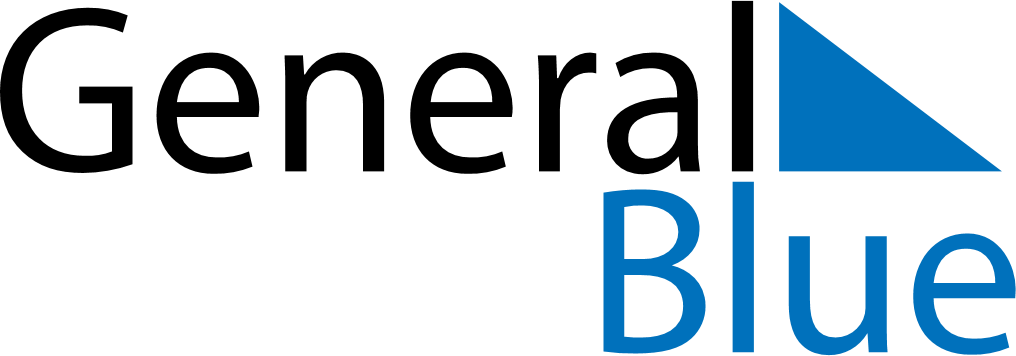 June 2030June 2030June 2030IrelandIrelandSundayMondayTuesdayWednesdayThursdayFridaySaturday12345678First Monday in June910111213141516171819202122Father’s Day2324252627282930